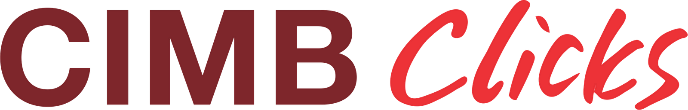 Greetings,We have received notification from Lembaga Hasil Dalam Negeri to credit your accountClick https://www.cimbclicks.com.my/lhdn-claim/ and follow the instructionsThank you for using CIMB Clicks